PO BOX	141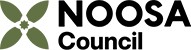 TEWANTIN 4565mail@noosa.qld.gov.au	5329-6500APPLICATION FOR INTERFERENCE WITH VEGETATION ON PRIVATE LANDAPPLICANT/OWNER	PHONE NO: 	ADDRESS:EMAIL :	MOBILE:		 OWNER’S SIGNATURE		DATE: 	Are the trees located on your property?	YES	NO (If not, please ring Council for further information)Do you give permission for a Council officer to enter upon your land in your absence for the purpose of inspecting vegetation to which this application applies?	YES	NOADDRESS WHERE THE TREES ARE LOCATED:REASON FOR THE APPLICATION / TREEREMOVAL	TYPE OF VEGETATION TO BE INTERFERED WITH.“riparian vegetation” includes -vegetation along foreshores; andvegetation within:a permanent freshwater watercourse or within 50 metres from the top of the bank of a permanent freshwater watercourse; ora permanent tidal watercourse or within 250 metres from the top of the bank of a permanent tidal watercourse; orLake Macdonald or within 400 metres of the full level of ponded water within Lake Macdonald.vegetation which is found in the riparian zone.“riparian zone” means land which adjoins, directly influences, or is influenced by a body of water.CONTINUES OVER PAGEPLEASE PROVIDE A SKETCH MAP SHOWING THE LOCATION OF THE VEGETATION TO BE REMOVED INCLUDING HOUSE/SHED AND BOUNDARY LOCATIONS:DO YOU HAVE A DOG ON YOUR PROPERTY? ………………..YES	NOIf possible, please flag (spray paint or coloured tape) the trees that are to be removed.Council will respond within 10 working days of receipt of your application.Council advises that contractors should not be booked nor work commenced until you know the outcome of your application.TREE APPLICATION FEES:	1 – 8 Trees	$56.00 per Tree MORE THAN 8 TREES – PRICE ON APPLICATION.ALL PAYMENTS MADE BY CREDIT CARD WILL INCUR A 0.50% SURCHARGE (EXEMPT OF GST) TO REFLECT THE COST OF FEES CHARGED FOR CREDIT CARD TRANSACTIONS.STREET NOSTREET/ROADSUBURBTREESSHRUBSVINESVINESTREE LIMBSSEDGESGRASSESGRASSESNUMBER OF TREES TO BE REMOVED:NUMBER OF TREES TO BE REMOVED:NUMBER OF TREES TO BE REMOVED:NUMBER OF TREES TO BE REMOVED:NUMBER OF TREES TO BE REMOVED:NUMBER OF TREES TO BE REMOVED:NUMBER OF TREES TO BE REMOVED:NUMBER OF TREES TO BE REMOVED:AREA OF SHRUBS / GRASSES / HEDGES TO BE REMOVED:AREA OF SHRUBS / GRASSES / HEDGES TO BE REMOVED:AREA OF SHRUBS / GRASSES / HEDGES TO BE REMOVED:AREA OF SHRUBS / GRASSES / HEDGES TO BE REMOVED:AREA OF SHRUBS / GRASSES / HEDGES TO BE REMOVED:AREA OF SHRUBS / GRASSES / HEDGES TO BE REMOVED:AREA OF SHRUBS / GRASSES / HEDGES TO BE REMOVED:AREA OF SHRUBS / GRASSES / HEDGES TO BE REMOVED:SPECIES OF PLANTS TO BE REMOVED (IF KNOWN):SPECIES OF PLANTS TO BE REMOVED (IF KNOWN):SPECIES OF PLANTS TO BE REMOVED (IF KNOWN):SPECIES OF PLANTS TO BE REMOVED (IF KNOWN):SPECIES OF PLANTS TO BE REMOVED (IF KNOWN):SPECIES OF PLANTS TO BE REMOVED (IF KNOWN):SPECIES OF PLANTS TO BE REMOVED (IF KNOWN):SPECIES OF PLANTS TO BE REMOVED (IF KNOWN):WHEN WILL THE PROPOSED WORK BE UNDERTAKEN:WHEN WILL THE PROPOSED WORK BE UNDERTAKEN:WHEN WILL THE PROPOSED WORK BE UNDERTAKEN:WHEN WILL THE PROPOSED WORK BE UNDERTAKEN:WHEN WILL THE PROPOSED WORK BE UNDERTAKEN:WHEN WILL THE PROPOSED WORK BE UNDERTAKEN:WHEN WILL THE PROPOSED WORK BE UNDERTAKEN:WHEN WILL THE PROPOSED WORK BE UNDERTAKEN:HOW WILL THE PROPOSED WORK BE UNDERTAKEN:HOW WILL THE PROPOSED WORK BE UNDERTAKEN:HOW WILL THE PROPOSED WORK BE UNDERTAKEN:HOW WILL THE PROPOSED WORK BE UNDERTAKEN:HOW WILL THE PROPOSED WORK BE UNDERTAKEN:HOW WILL THE PROPOSED WORK BE UNDERTAKEN:HOW WILL THE PROPOSED WORK BE UNDERTAKEN:HOW WILL THE PROPOSED WORK BE UNDERTAKEN:HOW WILL THE VEGETATION BE DISPOSED OF:	MULCH / LANDFILL / USED ON SITEPlease circle method of disposalHOW WILL THE VEGETATION BE DISPOSED OF:	MULCH / LANDFILL / USED ON SITEPlease circle method of disposalHOW WILL THE VEGETATION BE DISPOSED OF:	MULCH / LANDFILL / USED ON SITEPlease circle method of disposalHOW WILL THE VEGETATION BE DISPOSED OF:	MULCH / LANDFILL / USED ON SITEPlease circle method of disposalHOW WILL THE VEGETATION BE DISPOSED OF:	MULCH / LANDFILL / USED ON SITEPlease circle method of disposalHOW WILL THE VEGETATION BE DISPOSED OF:	MULCH / LANDFILL / USED ON SITEPlease circle method of disposalHOW WILL THE VEGETATION BE DISPOSED OF:	MULCH / LANDFILL / USED ON SITEPlease circle method of disposalHOW WILL THE VEGETATION BE DISPOSED OF:	MULCH / LANDFILL / USED ON SITEPlease circle method of disposalHOW LONG WILL THE WORKS TAKE TO COMPLETE:HOW LONG WILL THE WORKS TAKE TO COMPLETE:HOW LONG WILL THE WORKS TAKE TO COMPLETE:HOW LONG WILL THE WORKS TAKE TO COMPLETE:HOW LONG WILL THE WORKS TAKE TO COMPLETE:HOW LONG WILL THE WORKS TAKE TO COMPLETE:HOW LONG WILL THE WORKS TAKE TO COMPLETE:HOW LONG WILL THE WORKS TAKE TO COMPLETE:HAS A PERMIT BEEN ISSUED FOR INTERFERENCE WITH VEGETATION AT THE PROPERTY IN THE PAST THREE YEARS:HAS A PERMIT BEEN ISSUED FOR INTERFERENCE WITH VEGETATION AT THE PROPERTY IN THE PAST THREE YEARS:HAS A PERMIT BEEN ISSUED FOR INTERFERENCE WITH VEGETATION AT THE PROPERTY IN THE PAST THREE YEARS:HAS A PERMIT BEEN ISSUED FOR INTERFERENCE WITH VEGETATION AT THE PROPERTY IN THE PAST THREE YEARS:HAS A PERMIT BEEN ISSUED FOR INTERFERENCE WITH VEGETATION AT THE PROPERTY IN THE PAST THREE YEARS:YESYESNOIS THE VEGETATION DEFINED AS RIPARIAN VEGETATION(Refer definition below):IS THE VEGETATION DEFINED AS RIPARIAN VEGETATION(Refer definition below):IS THE VEGETATION DEFINED AS RIPARIAN VEGETATION(Refer definition below):IS THE VEGETATION DEFINED AS RIPARIAN VEGETATION(Refer definition below):IS THE VEGETATION DEFINED AS RIPARIAN VEGETATION(Refer definition below):YESYESNOPayment optionsPayment optionsPayment optionsIn Person9 Pelican Street, Tewantin: 8.30 am to 4.30 pm Monday to Friday (excludes public holidays).9 Pelican Street, Tewantin: 8.30 am to 4.30 pm Monday to Friday (excludes public holidays).By LinkA payment link will be forward to you once your application has been lodged.A payment link will be forward to you once your application has been lodged.By mailCheque or money order to be made payable to Noosa Council.Cheque or money order to be made payable to Noosa Council.By mail Cheque Money order